Шарыповский городской фонд«Социальная защита населения»Программа для проведения мастер - класса по декоративно-прикладному творчеству «Магнитик на холодильник – Аленький цветочек»О.А. Григорян, психологг. Шарыпово2018-2019г.Аннотация: в методическом пособии представлен опыт работы с получателями социальных услуг – гражданами пожилого возраста, обслуживающимися в рамках «Экспресс – профилактория». В предлагаемой разработке представлена технология изготовления магнитика на холодильник в технике квиллинг.  Продолжительность занятия 1 час.Актуальность: в наши дни прочно вошли в жизнь выражение «Активное долголетие». Люди преклонного возраста делают все, чтобы не утратить жизненный тонус и работоспособность. Их отличает деятельное отношение к жизни, оптимистичный взгляд в будущее.  Для организации культурного досуга, создания нового уровня самореализации людей зрелого возраста в МБУ «КЦСОН» г. Шарыпово с сентября 2013 г. работает клуб ДПИ «Волшебный мир бумаги». На базе клуба проводятся различные мастер-классы, позволяющие получателям услуг соприкоснуться с чем-то новым, интересным, создать своими руками эксклюзивные изделия в технике квиллинга. Это простой и очень красивый вид рукоделия, не требующий больших затрат. Цель:изготовление поделки «магнитик - Аленький цветочек» на холодильник.Задачи:познакомить  с основными понятиями и способами работы в технике квиллинга;обучить  технологии изготовления поделки: «магнитик- Аленький цветочек»;развивать фантазию, творческий потенциал;тренировать мелкую моторику рук;привлечь внимание к работе клуба ДПИ, набор новых членов.Содержание программы мастер-классаВводный блок.1.История возникновения техники квиллинга.2.Демонстрация готового изделия.3.Инструменты и материалы.4.Технология.Практический блок.1.Подбор полосок для квиллинга.2.Изготовление деталей цветка: Техника изготовления основных форм – «тугой ролл», «спираль», «капля», «изогнутая капля», «стрелка». 3.Сборка и оформление магнитика: «Аленький цветочек».Заключительная часть.Подведение итогов, обмен впечатлениями.Демонстрация готовых изделий.История возникновения техники квиллинга. История квиллинга довольно необычна. Это искусство переходило от запада на восток и обратно, обогащаясь национальными особенностями разных культур. Считается, что искусство возникло в средневековой Европе, где монахи создавали медальоны, обрамление для икон и обложки для книг, закручивая на кончике птичьего пера бумажные полоски с позолоченными краями, что создавало имитацию золотой миниатюры.   В 15-16 веках квиллинг считался искусством, в 19 веке – дамским развлечением. В те времена бумага для квиллинга была очень дорогой, поэтому это было искусство высших слоев общества. Большую часть 20 века оно было забыто. И только в конце прошлого столетия квиллинг снова стал превращаться в искусство.   В Англии принцесса Елизавета всерьез увлекалась искусством квиллинга, и многие ее творения хранятся в музее Виктории и Альберта в Лондоне.   В наши дни квиллинг распространен очень широко и на востоке и на западе. В Корее квиллинг входит даже в школьную программу. Квиллинг развивает мелкую моторику, успокаивает,  развивает  чувство вкуса. Кроме того, он полезен для развития пространственного воображения и, наконец, просто фантазии человека.Демонстрация готового изделия.Инструменты и материалы.Бумажные полоски для квиллинга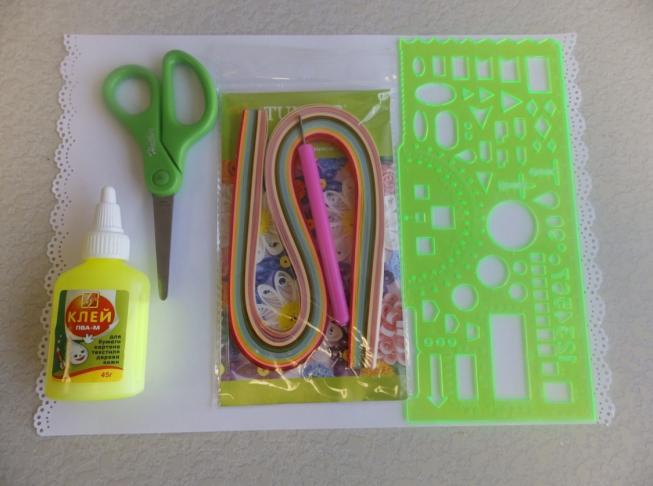 Инструмент для квиллингаКлей ПВА-МНожницыМагнитикЛинейкаПрактический блок.Для изготовления цветка для магнитика необходимо взять:6 полосок красного цвета шириной 5мм и длиной 30см;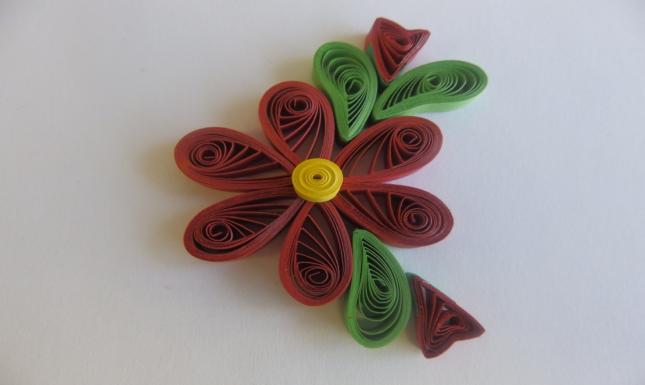 3 полоски зеленого цвета шириной 5мм и длиной 30см;2 полоски красного цвета шириной 5мм и длиной 15см;1 полоску желтого цвета шириной 5мм и длиной 30см;2 полоски зеленого цвета шириной 5мм и длиной 1см.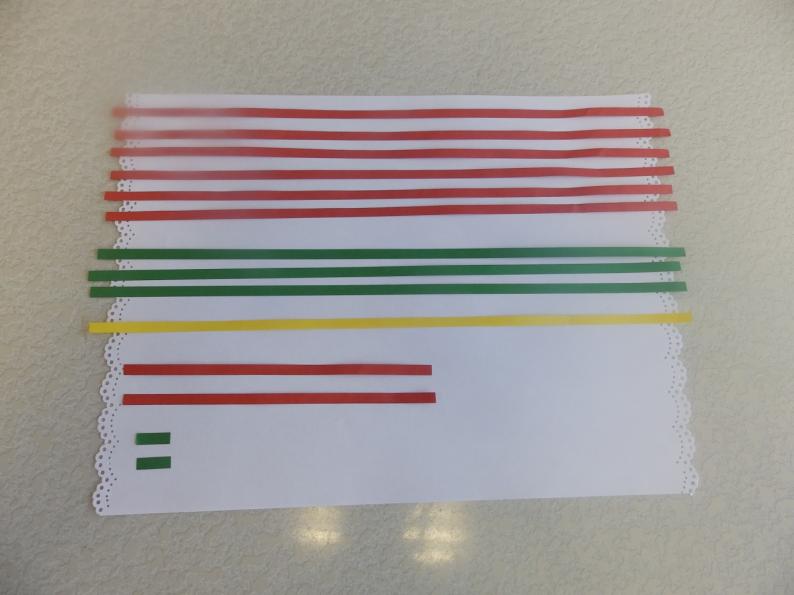  Изготовление лепестков и листьев цветка Используем форму «капля». Для этого поочередно берем 6 красных и три зеленых полосок шириной 5мм и длиной 30см и с помощью инструмента для квиллинга скручиваем  ролл, который затем распускаем до диаметра 15мм.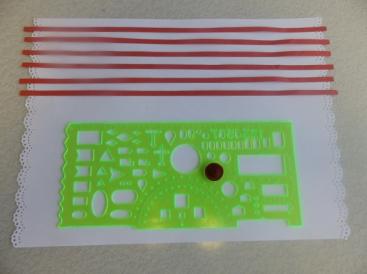 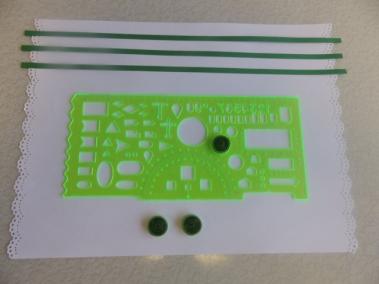 Полученная форма называется «свободная спираль»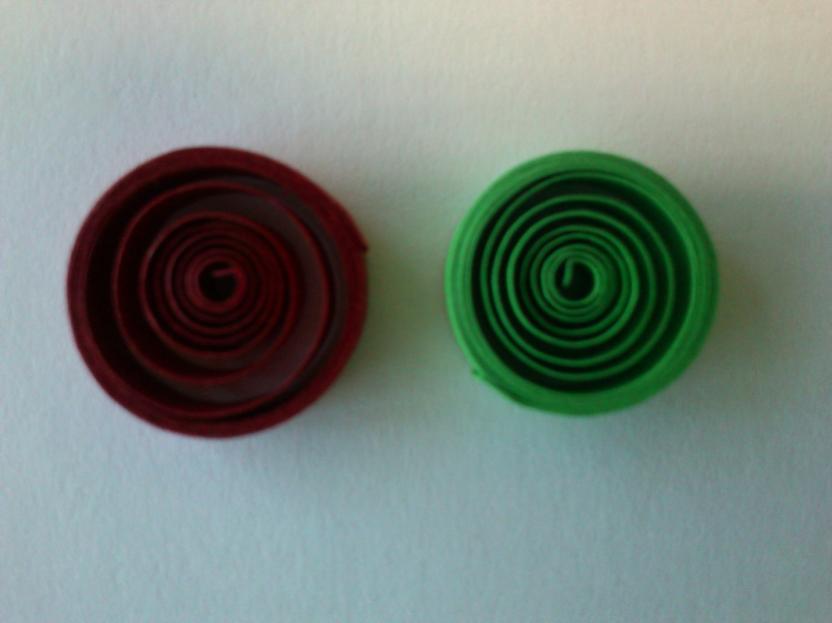 Таким же образом скручиваем 2 полоски красного цвета шириной 5мм и длиной 15мм, но распускаем до диаметра  10мм.В итоге получается 6 заготовок красных спиралей диаметром 15мм, 3 заготовки зеленых спиралей диаметром 15мм и 2 заготовки красных спиралей диаметром 10мм.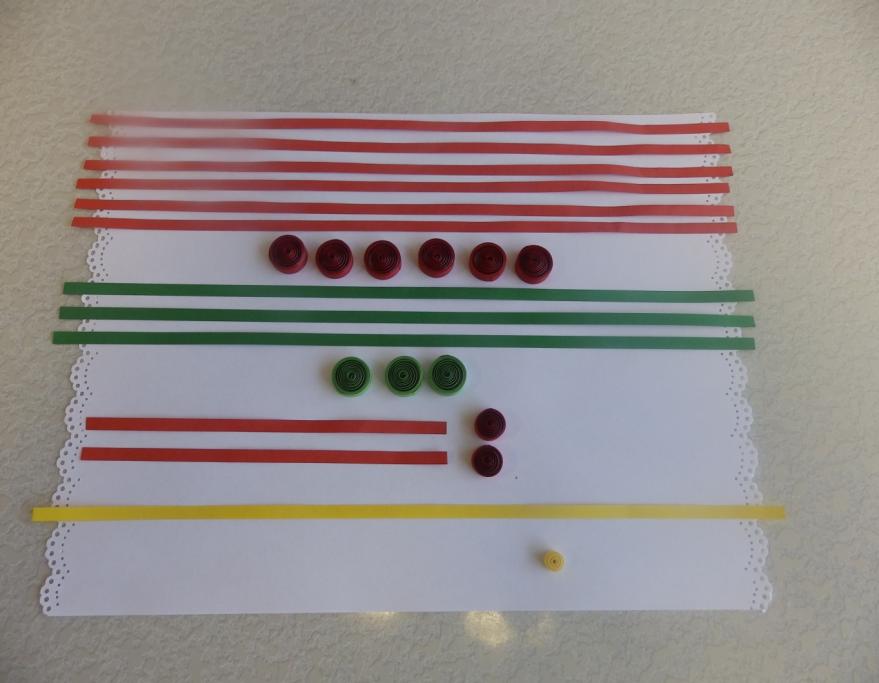 Следующий шаг: полученные спирали сжать между указательным и большим пальцем руки, чтобы получились заготовки в форме капли: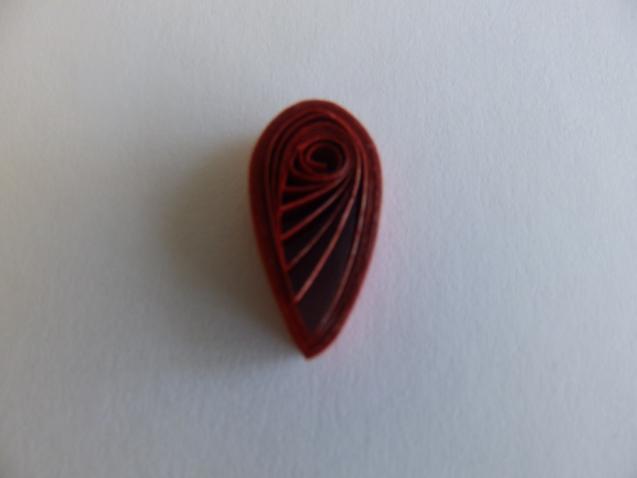 6 больших красных заготовок оставляем в неизменном виде. Зеленые заготовки в форме «капли» изгибаем, превращаем их в форму «изогнутая капля»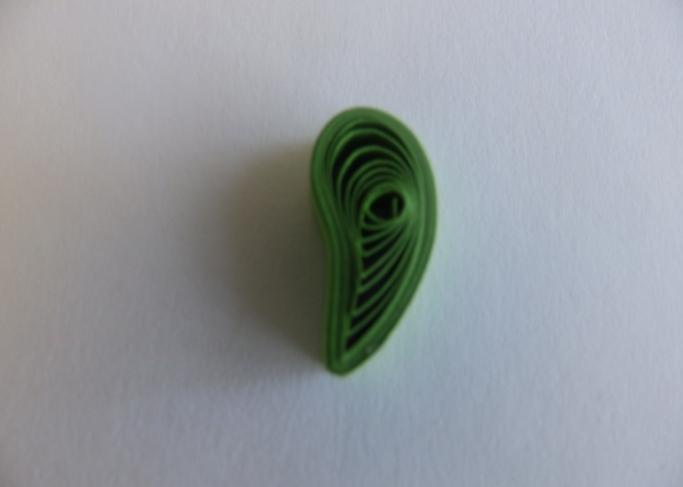 2 маленькие красные  заготовки в форме «капли» преобразуем в форму «стрелка»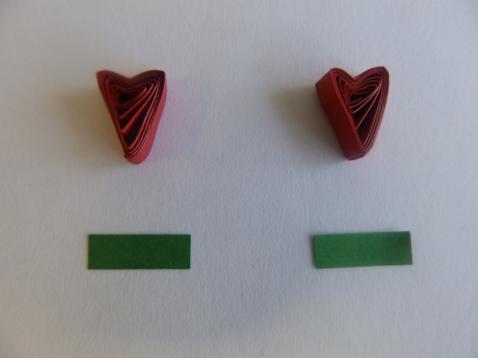 Обклеиваем острый край заготовки кусочком зеленой полоски, получаются два бутончика для цветка.Оставшуюся желтую полоску скручиваем в тугой ролл: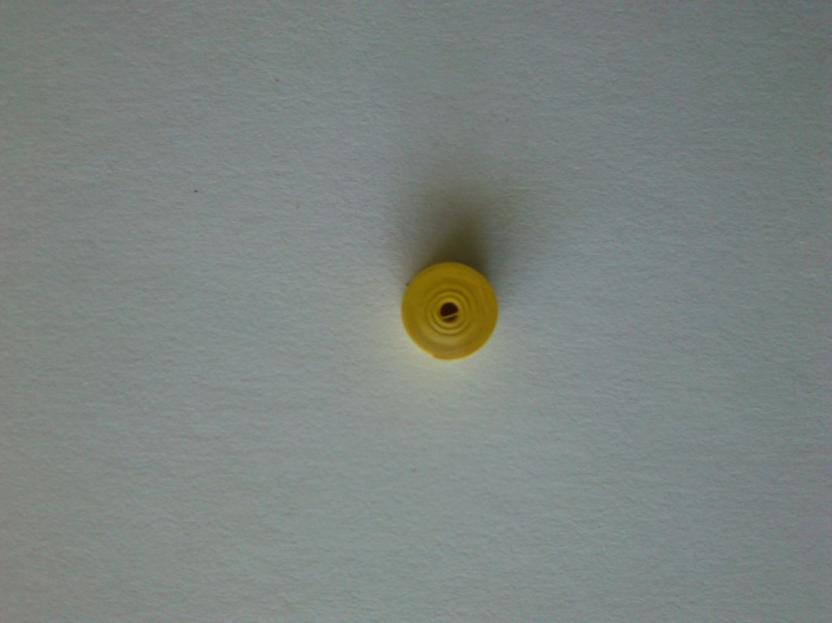 В итоге у нас должно получиться 6 заготовок красного цвета в форме «капля», 3 заготовки зеленого цвета в форме «изогнутая капля», 2 бутона в форме «стрелка» и серединка цветка в форме тугого ролла: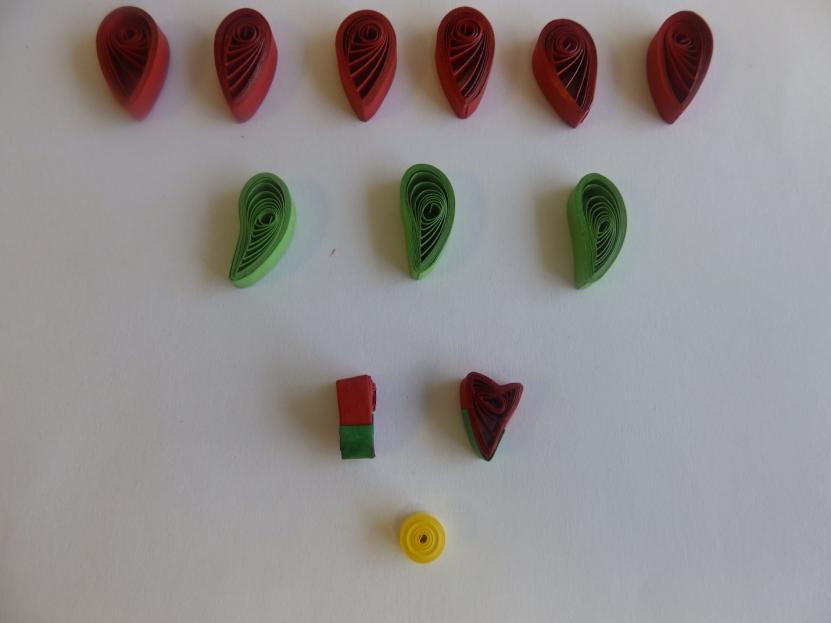 Сборка и оформление магнитика: «Аленький цветочек».1.Красные заготовки в форме «капля» раскладываем в виде цветка и затем склеиваем между собой;2. В центре цветка наклеиваем желтую сердцевину;3.Приклеиваем заготовки зеленых листьев и бутонов;4.Приклеиваем с изнанки магнит. 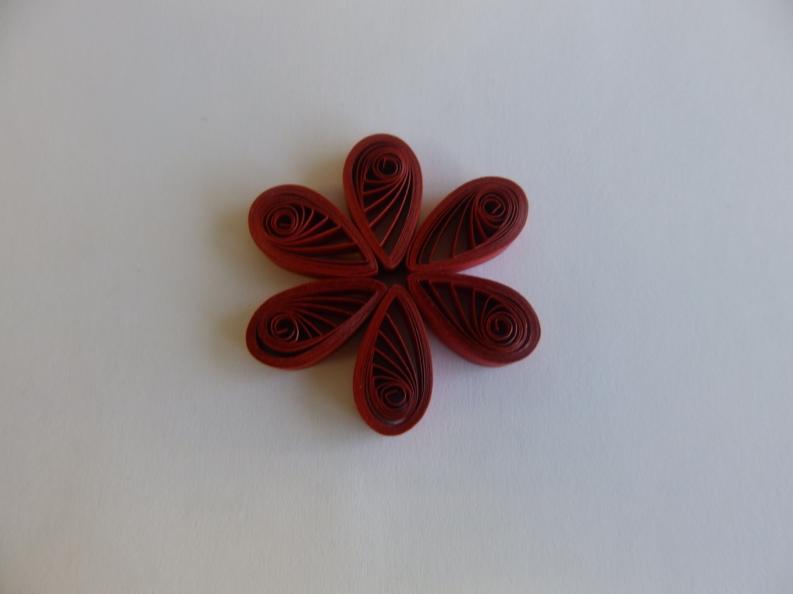 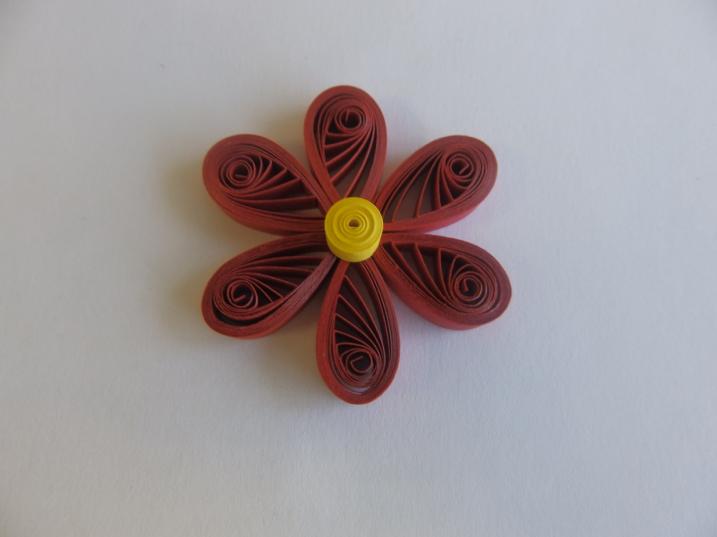 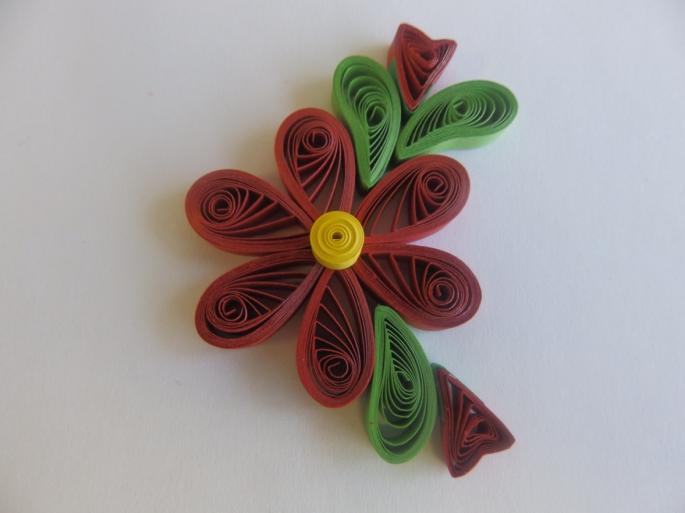 Данная композиция может быть использована не только как магнитик, но и как элемент для создания квиллинг картин, открыток, для декорирования фоторамок. Примеры  магнитиков для вдохновения: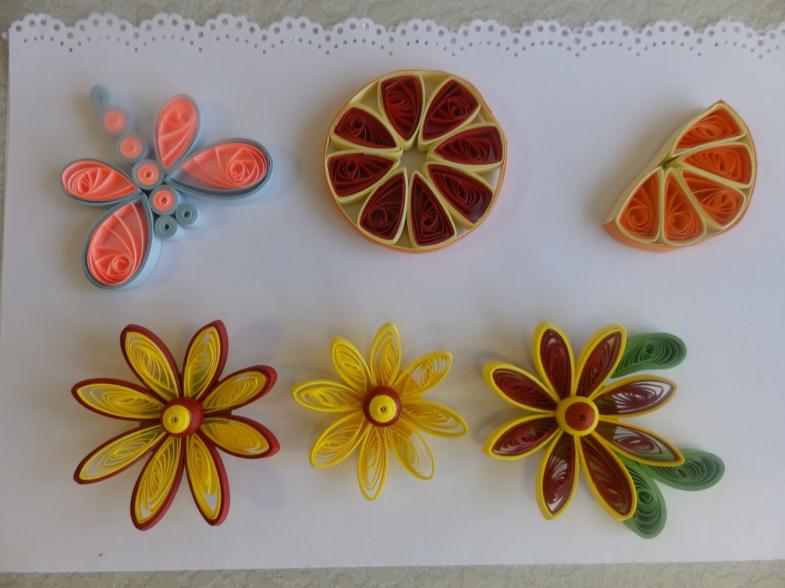 Заключительная частьПосле проведения мастер-класса участники демонстрируют изготовленные магнитики, делятся впечатлениями. Желающим предлагается возможность стать участником клуба ДПИ «Волшебный мир бумаги».Получателям услуг предлагается выставка картин в технике квиллинг, изготовленных  мастерицами клуба.Председатель ФондаЮ.Н. Козлюк ____________«___»___________ 20__ г.